441/2    (CLOTHING CONSTRUCTION)PAPER 2						(PRACTICAL)                                                           TIME: 2½ HOURSELDORET DIOCESE EXAM 2021Kenya Certificate of Secondary Education (K.C.S.E.) TRAILInstructionsA pattern of a pair of shorts is provided.You are advised to study the sketches, instructions, and the layout carefully before you begin the testMaterials Provided1. Pattern pieces       a. Short front       b. Short back       c. Motif       d. Waist band2. Plain light weight cotton fabric 50cm long by 90cm wide.3. Cotton sewing thread to match the fabric.4. Embroidery thread  125 cm long.5. One button 1.3 cm with two holes.6. One large envelope.THE TESTUsing the materials provided, cut out and make the LEFT LEG of the shorts to show the following processes:a. Cutting of the pattern pieces.                                                             (13 ½marks)b. Making of the back dart.                                                                    (7 ½ marks)c. Placement of the motif using satin stitches.                                       (14 marks) d. Working on the side seam using an open seam.                                (12 marks) e. Working of the inner leg seam using a French seam.                         (10 ½ marks)f. Preparing and attaching the waistband.                                               (14 marks)g. Fixing the button. (5 ½ marks)h. Managing half of the slip hemming stitches (include both seams).    (6 marks)i. Presentation of the work.                                                                     (7 marks) At the end of the examination, firmly sew on your work, on a single fabric, a label bearing your name and index number. Remove the needle and pins from your work, then fold your work neatly and place it in the envelope provided. Do not put scraps of fabric in the envelope.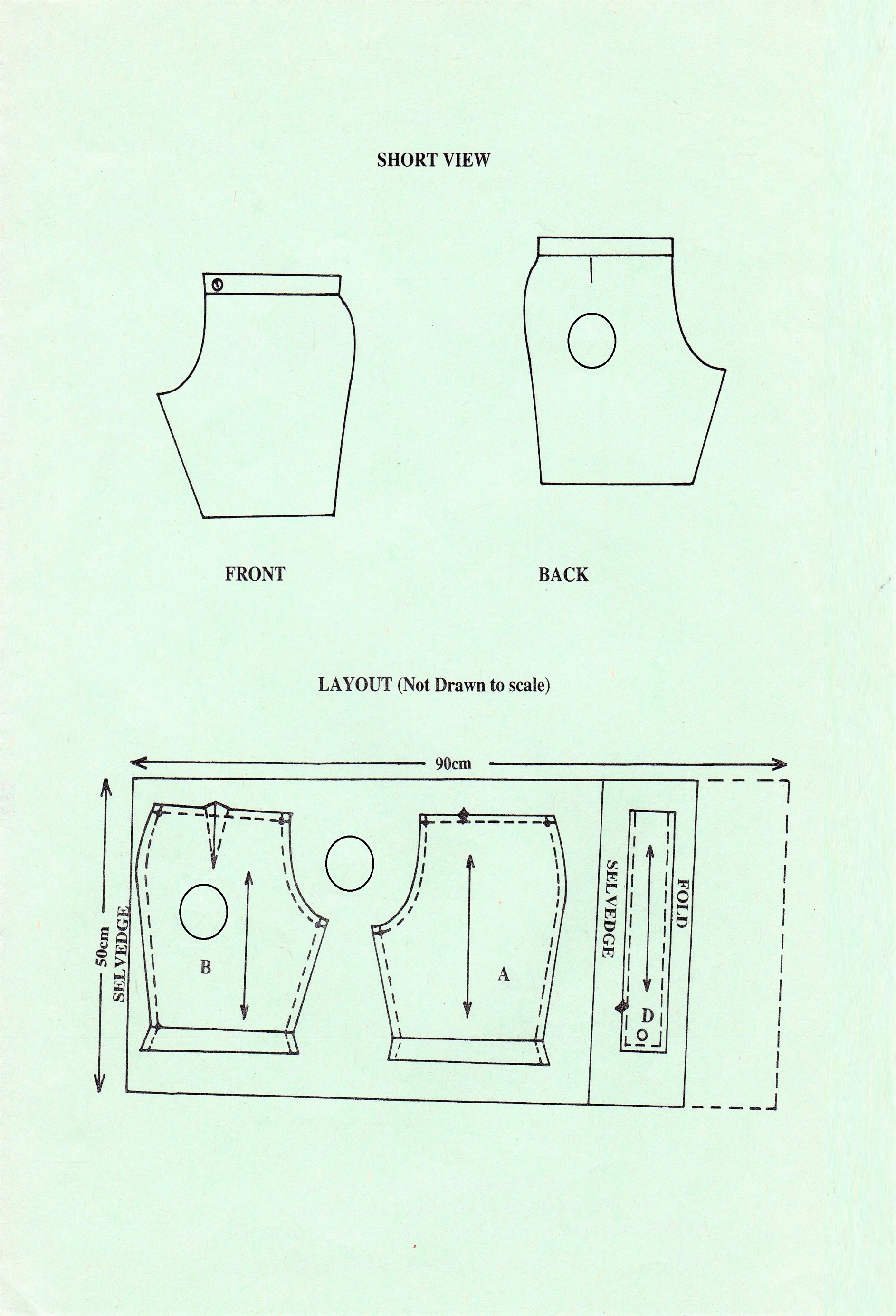 